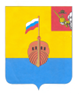 РЕВИЗИОННАЯ КОМИССИЯ ВЫТЕГОРСКОГО МУНИЦИПАЛЬНОГО РАЙОНА162900, Вологодская область, г. Вытегра, пр. Ленина, д.68тел. (81746) 2-22-03 факс (81746) ______,       e-mail: revkom@vytegra-adm.ruЗАКЛЮЧЕНИЕпо результатам экспертизы проекта постановления администрации сельского поселения Андомское «О внесении изменений в постановление администрации сельского поселения Андомское от 10.01.2024 № 2»  31.05.2024 г.                                                                                 г. Вытегра       Заключение Ревизионной комиссии Вытегорского муниципального района на проект постановления администрации сельского поселения Андомское «О внесении изменений в постановление администрации сельского поселения Андомское от 10.01.2024 № 2» подготовлено в соответствии с требованиями Бюджетного кодекса Российской Федерации, Положения о Ревизионной комиссии Вытегорского муниципального района, Порядка разработки, реализации и оценки эффективности реализации муниципальных программ сельского поселения Андомское. 1. Основание для проведения экспертизы: п.2 ст.157 Бюджетного кодекса Российской Федерации, п.7 ч.2 ст.9 Федерального закона от 07.02.2011 № 6 –ФЗ «Об общих принципах организации и деятельности контрольно – счетных органов субъектов Российской Федерации и муниципальных образований», Положение о Ревизионной комиссии Вытегорского муниципального района, утвержденное Решением Представительного Собрания Вытегорского муниципального района от 28.06.2023 № 660.2. Цель экспертизы: подтверждение полномочий по изменению расходного обязательства, подтверждение обоснованности размера расходного обязательства, установление экономических последствий принятия изменения действующего расходного обязательства для бюджета муниципального образования.3. Порядок проведения экспертизы: финансово – экономическая экспертиза проекта муниципальной программы осуществлялась с учетом предусмотренного порядка разработки, реализации и оценки эффективности реализации муниципальных программ сельского поселения Андомское, утвержденного постановлением администрации сельского поселения Андомское от 15.09.2020 г. № 67  «Об утверждении Порядка разработки, реализации и оценки эффективности реализации муниципальных программ сельского поселения Андомское» (далее – Порядка), в соответствии со статьей 179 Бюджетного кодекса Российской Федерации.  4.Экспертиза проведена: аудитором Ревизионной комиссии ВМР Нестеровой О.Е.           Проект постановления администрации сельского поселения Андомское «О внесении изменений в постановление администрации сельского поселения Андомское от 10.01.2024 № 2» поступил в Ревизионную комиссию с сопроводительным письмом от 13.05.2024 года № 13.         Проектом постановления вносятся изменения в муниципальную программу «Благоустройство территории сельского поселения Андомское на 2024 – 2028 годы» (далее – Программу), утвержденную постановлением администрации сельского поселения Андомское от 10.01.2024 г. № 2 «Об утверждении муниципальной программы «Благоустройство территории сельского поселения Андомское на 2024 – 2028 годы».        В ходе экспертизы установлено, что проект разработан в целях уточнения объема финансирования Программы в соответствие с решением о бюджете поселения от 15 декабря 2023 года № 53 «О бюджете сельского поселения Андомское на 2024 год и плановый период 2025 и 2026 годов» (далее – решения о бюджете поселения) (с изменениями от 18.04.2024 № 71).         Общий объем финансирования Программы увеличился на 2800,5 тыс. рублей (+21,4 %) и составил 15896,1 тыс. рублей. Изменения внесены в финансирование Программы на 2024 год и плановый период 2025 и 2026 годов.         Объем финансирования на 2024 год составил 6267,1 тыс. рублей (+2072,7 тыс. рублей), на 2025 и 2026 годы – 3134,2 тыс. рублей (+363,9 тыс. рублей) ежегодно. Проектом постановления внесены изменения в паспорт, текстовую часть Программы, приложение 3 к Программе в части финансового обеспечения.         Уточненные объемы финансирования Программы соответствуют объемам, утвержденным решению о бюджете поселения.         Внесение изменений в Программу является обоснованным. Изменения внесены в сроки, установленные пунктом 5.3 Порядка.          Ревизионная комиссия рекомендует:- в подпункте 1.1 пункта 1 проекта постановления после слова «позиции» дополнить слово «паспорта», после цифры «4194,4» дополнить цифры «2770,3», после цифры «6267,1» дополнить цифры «3134,2»;- в подпункте 1.2 пункта 1 проекта постановления в таблице раздела 3 в строке «итого по программе» в графах 2025 и 2026 годы цифры «3145,5» заменить цифрами «3134,2»;- в подпункте 1.3 пункта 1 проекта постановления после цифры «4» дополнить слово «Программы», после цифры «4194,4» дополнить цифры «2770,3», после цифры «6267,1» дополнить цифры «3134,2»;- в подпункте 1.4 пункта 1 проекта постановления после слов «Финансовое обеспечение муниципальной программы за счет средств бюджета» дополнить слова «приложения 3 Программы».       В нарушение пункта 5.5 Порядка при увеличении объемов финансирования Программы не внесены изменения в значения целевых показателей Программы.          Выводы и предложения.        Рассматриваемый проект постановления администрации сельского поселения Андомское «О внесении изменений в постановление администрации сельского поселения Андомское от 10.01.2024 г. № 2» соответствует требованиям бюджетного законодательства. Ревизионная комиссия рекомендует проект постановления к рассмотрению с учетом рекомендаций и замечаний.Аудитор Ревизионной комиссии                                                 О.Е. Нестерова